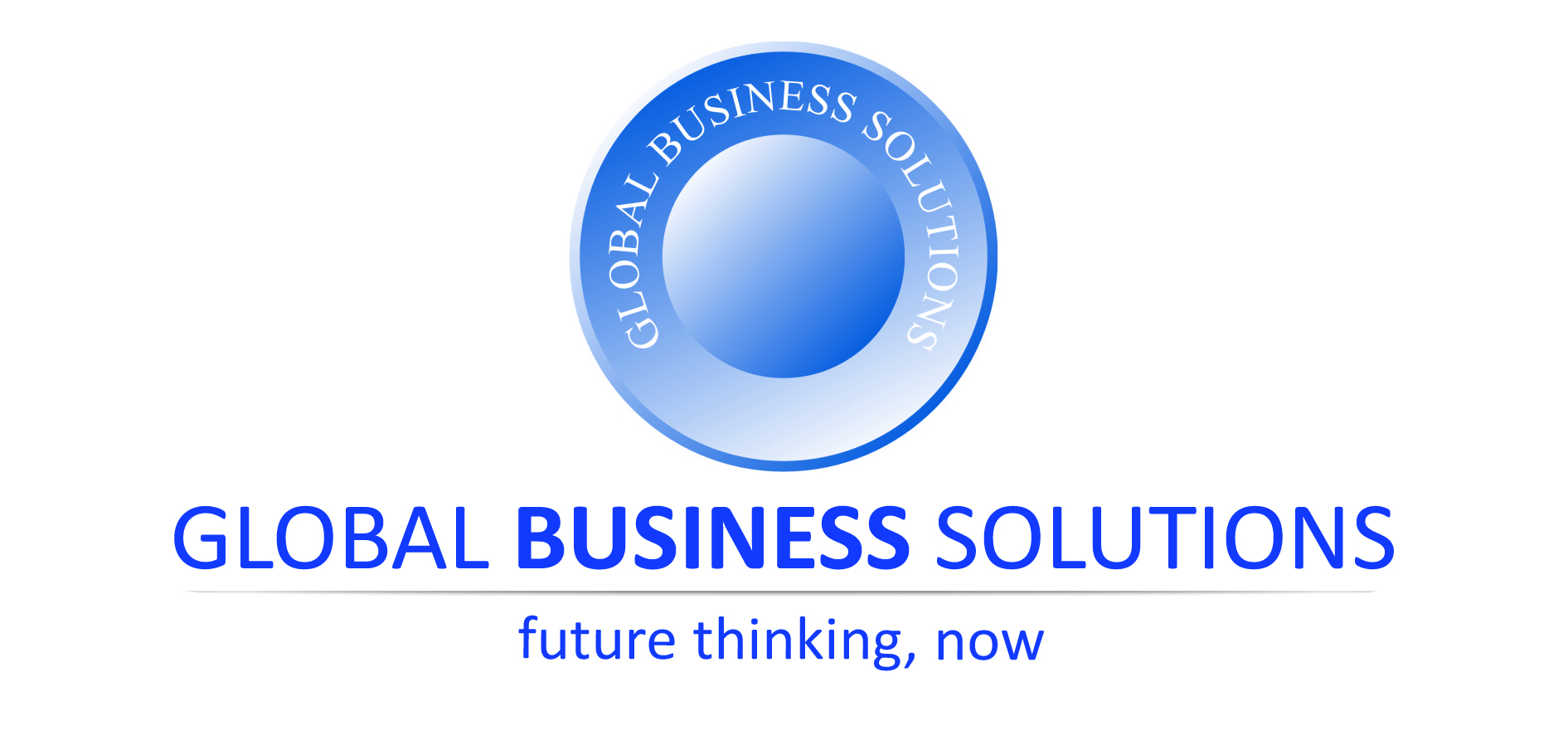 EMPLOYMENT EQUITY & SKILLS DEVELOPMENT COMMITTEEIt has been decided that an Employment Equity and Skills Development Steering Committee has to be nominated for the organisation. This is in line with the Employment Equity Act and Skills Development Act 99 of 98. All designated Employers (Employers who employ more than 50 employees) should comply with the Act.  We need to ensure that all job categories are sufficiently represented on the committeeYou may decide to nominate an individual from your branch that you feel will best represent your interests on the committee.  The principle of majority vote will be utilised to determine who will be serving on the committee, but care will also be taken to ensure that individuals from the various business divisions in the company are also represented proportionately.  Therefore, some offices will have more than one individual nominated onto the committee depending on the size of that branch.  Once these individuals have been identified after the election process, each elected individual will have to accept his or her position and responsibilities on the committee IN WRITING.Should any individual fail to do so, the individual with the second most votes in that group will automatically be nominated in their place and will also be requested to accept their responsibilities in writing.NOMINATION FORMI WOULD LIKE TO NOMINATE THE FOLLOWING PERSON AS A REPRESENTATIVE ON THE EQUITY COMMITEE:NOMINEE NAME & SIGNATURE: ______________________________________DATE:  				NAME & SURNAMERACEGENDEROCCUPATIONAL LEVEL/POSITION